Organizational Change Management Plan Template 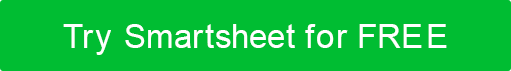 YOUR LOGOORGANIZATIONAL CHANGEAUTHORDATEVersion 0.0.01.  Introduction	1.1    Purpose1.2    Changing Roles and Responsibilities2.  Overview2.1    Current State2.2    Future State2.3    Impact Analysis3.  Communication3.1    Communication Strategy3.2    Stakeholder Analysis3.3    Communication Activities4.  Implementation Plan and Objectives4.1    Implementation Methods4.2    Implementation Activities
4.3    Monitoring and Evaluation Process4.4    Desired Outcome
4.5    Documentation Requirements5.  Post-Implementation Plan5.1    Monitoring Process5.2    Criteria for Evaluation    6.  Organizational Change Management Team7.  ApprovalIntroductionOrganizational change management plan overviewPurpose
Identify the desired outcome, and how the change will be beneficial. Changing Roles and Responsibilities 
Discuss how the change will impact existing and new positions. OverviewBriefly elaborate on the current and future states and impact.Current State
List and detail all processes impacted by project. Provide any supporting documentation, such as policies, standards, regulations, codes, procedures, flowcharts, or diagrams.  Future State
Discuss how the above processes will be impacted by the change, and the plan to execute and implement the change.Impact Analysis
Assess how the change will impact processes, policy changes, stakeholder interests, staffing, costs, funding, etc.  CommunicationDescribe team structure and management.Communication Strategy
Identify existing positions involved in the change process. Stakeholder Analysis
Identify stakeholders involved in or impacted by the proposed change. Communication Activities
Detail how milestones or results will be communicated to stakeholders, including method and frequency.  Implementation Plan and ObjectivesImplementation Methods
Discuss methods and procedures for executing the plan.Implementation Activities
Breakdown the operational costs. Provide information in an outline by completing the below chart or provide a link or attachment to a spreadsheet.Monitoring and Evaluation Process
Who will be responsible and what methods will be used to monitor the process? Define how success will be measured throughout the process.Desired Outcome
How will the finalized change impact the organization and align with the organization mission statement.
Documentation Requirements
Insert / attach all required necessary training documents. Indicate who is responsible for the training, and who reviewed the training.Post-Implementation PlanDetail the assets and steps necessary to complete the change. Monitoring Process
What methods will be employed and who will be responsible for monitoring ongoing success of the completed change project? Evaluation Criteria
List milestones or goals by which to measure success of the change. Organizational Change Management TeamApprovalList any terms for approval. List approving parties and obtain required signatures.REVISION HISTORYREVISION HISTORYREVISION HISTORYREVISION HISTORYDATEVERSIONDESCRIPTIONAUTHORSTAKEHOLDER REVIEWSTAKEHOLDER REVIEWSTAKEHOLDER REVIEWSTAKEHOLDERNATURE OF IMPACTEXTENT OF IMPACTPROCESS SCHEDULEPROCESS SCHEDULEPROCESS SCHEDULEPROCESS SCHEDULEPROCESS SCHEDULEACTIVITY IDACTIVITY DESCRIPTIONPARTY RESPONSIBLEEXPECTED START DATEEXPECTED END DATEORGANIZATIONAL CHANGE MANAGEMENT TEAMORGANIZATIONAL CHANGE MANAGEMENT TEAMORGANIZATIONAL CHANGE MANAGEMENT TEAMORGANIZATIONAL CHANGE MANAGEMENT TEAMNAMETITLEDEPARTMENTCONTACTORGANIZATIONAL CHANGE MANAGEMENT TEAMORGANIZATIONAL CHANGE MANAGEMENT TEAMORGANIZATIONAL CHANGE MANAGEMENT TEAMORGANIZATIONAL CHANGE MANAGEMENT TEAMNAMETITLESIGNATUREDATE